WARREN COUNTY BOARD OF COMMISSIONERS Payroll Direct Deposit Authorization FormTo enroll in direct deposit, simply fill out this form and send to Payroll. I hereby authorize Warren County Board of Commissioners, hereinafter called WCBOC, to directly deposit any amounts owed to me, by initiating credit entries to my account(s) at the Financial Institution(s) indicated on this form.  Further, I authorize the financial Institution to accept and to credit any credit entries indicated by WCBOC to my account.  In the event that WCBOC deposits funds erroneously into my account(s), I authorize WCBOC to debit my account for an amount not to exceed the original amount of the erroneous credit.This authorization is to remain in full force and effect until WCBOC has received written notice of its termination in such time and in such manner as to afford WCBOC reasonable opportunity to act on it.Employee Name: ______________________________________		__________________________________________________________			(Print)						(Email Address)Employee Signature:___________________________________	Date:_________________________________________________________	New Setup			_____	Change				_____	CancellationAccount Information: Please ensure that you indicate what kind of account, along with the amount to be deposited, if less than your total net paycheck.  Primary Bank Account Name:  _______________________________________________	Routing Number: ___ ___ ___ ___ ___ ___ ___ ___ ___			_____ Checking or _____ SavingsAccount Number: ___ ___ ___ ___ ___ ___ ___ ___ ___ ___ ___ ___ ___ ___ ___ ___ ________ Entire Net Amount    or    _____ BalanceSecondary Bank Account Name:  _____________________________________________________	Routing Number: ___ ___ ___ ___ ___ ___ ___ ___ ___			_____ Checking or _____ SavingsAccount Number: ___ ___ ___ ___ ___ ___ ___ ___ ___ ___ ___ ___ ___ ___ ___ ___ ________ 	I wish to deposit: $__________._____ Third Bank Account Name:  _____________________________________________________	Routing Number: ___ ___ ___ ___ ___ ___ ___ ___ ___			_____ Checking or _____ SavingsAccount Number: ___ ___ ___ ___ ___ ___ ___ ___ ___ ___ ___ ___ ___ ___ ___ ___ ________ 	I wish to deposit: $__________._____ Fourth Bank Account Name:  _____________________________________________________	Routing Number: ___ ___ ___ ___ ___ ___ ___ ___ ___			_____ Checking or _____ SavingsAccount Number: ___ ___ ___ ___ ___ ___ ___ ___ ___ ___ ___ ___ ___ ___ ___ ___ ________ 	I wish to deposit: $__________._____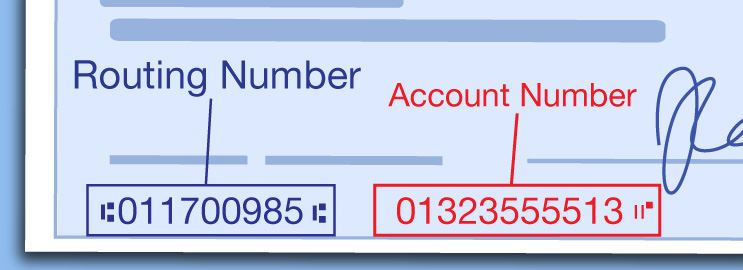 